№ 5  ОТ 01.05.2021 ГОДА.Официально  в номере: Отчет об исполнении бюджета Брусничного муниципального образования за 1 квартал 2021 года.****************************************************************************************************Российская ФедерацияИркутская областьНижнеилимский  муниципальный районАДМИНИСТРАЦИЯБрусничного сельского поселения                                                                              Нижнеилимского района--------------------------------------------------------------------------------------------------------------------------------------------------------------------------------------------П О С Т А Н О В Л Е Н И ЕОт «  23  »   апреля   2021 г. №  14п. Брусничный«Об утверждении отчета об исполнениибюджета Брусничного муниципального образования за 1 квартал 2021 года» В соответствии с главой 25.1, статьей 264.2 Бюджетного кодекса РФ, Положением о бюджетном процессе в Брусничном муниципальном образовании:                                         П О С Т А Н О В Л Я Ю:Утвердить отчет об исполнении бюджета Брусничного муниципального образования за 1 квартал 2021 года по приложениям 1, 2, 3, 4, 5, 6, 7 со следующими показателями:Доходы  –    1 960,4 тыс. руб.Расходы  –   1 983,3 тыс. руб.Дефицит  –        22,9 тыс. руб.Направить отчет об исполнении бюджета поселения за 1 квартал 2021 года в Думу Брусничного сельского поселения Нижнеилимского района.В соответствии со ст. 36 БК РФ опубликовать отчет об исполнении бюджета поселения  в СМИ.Контроль за исполнением данного постановления оставляю за собой.Глава Брусничногомуниципального образования                                                       В.Л. БелецкийПриложение № 1 к постановлению администрации Брусничного сельского поселения Нижнеилимского района "Об утверждении отчета об исполнении бюджета Брусничного муниципального образования за 1 квартал 2021 года                                                                             от " 23  "    апреля    2021г №  14                                                       Отчет об исполнении доходов бюджета Брусничного муниципального образования 
по кодам классификации доходов бюджетов за 1 квартал 2021 годаПриложение № 2 к постановлению администрации Брусничного сельского поселения Нижнеилимского района "Об утверждении отчета об исполнении бюджета Брусничного муниципального образования за 1 квартал 2021 года                                                                             от " 23  "    апреля    2021г №  14  ОТЧЁТ ОБ ИСПОЛНЕНИИ БЮДЖЕТАБРУСНИЧНОГО МУНИЦИПАЛЬНОГО ОБРАЗОВАНИЯ  ЗА 1 КВАРТАЛ 2021 ГОДАПО РАЗДЕЛАМ И ПОДРАЗДЕЛАМ КЛАССИФИКАЦИИ 
РАСХОДОВ БЮДЖЕТОВ РОССИЙСКОЙ ФЕДЕРАЦИИПриложение № 3 к постановлению администрации Брусничного сельского поселения Нижнеилимского района "Об утверждении отчета об исполнении бюджета Брусничного муниципального образования за 1 квартал 2021 года                                                                             от " 23  "    апреля    2021г №  14  ОТЧЁТ ОБ ИСПОЛНЕНИИ БЮДЖЕТА 
БРУСНИЧНОГО МУНИЦИПАЛЬНОГО ОБРАЗОВАНИЯ ЗА 1 КВАРТАЛ 2021 ГОДА
ПО РАЗДЕЛАМ, ПОДРАЗДЕЛАМ, ЦЕЛЕВЫМ СТАТЬЯМ И ВИДАМ РАСХОДОВ 
КЛАССИФИКАЦИИ РАСХОДОВ БЮДЖЕТОВ РФПриложение № 5 к постановлению администрации Брусничного сельского поселения Нижнеилимского района "Об утверждении отчета об исполнении бюджета Брусничного муниципального образования за 1 квартал 2021 года                                                                             от " 23  "    апреля    2021г №  14  ОТЧЁТ ОБ ИСПОЛНЕНИИ ПО ИСТОЧНИКАМ ВНУТРЕННЕГО ФИНАНСИРОВАНИЯ ДЕФИЦИТА
БЮДЖЕТА БРУСНИЧНОГО МУНИЦИПАЛЬНОГО ОБРАЗОВАНИЯ ПО КОДАМ КЛАССИФИКАЦИИ ИСТОЧНИКОВ ФИНАНСИРОВАНИЯ ДЕФИЦИТОВ БЮДЖЕТОВ ЗА 1 КВАРТАЛ 2021 ГОДАПриложение № 6 к постановлению администрации Брусничного сельского поселения Нижнеилимского района "Об утверждении отчета об исполнении бюджета Брусничного муниципального образования за 1 квартал 2021 года                                                                             от " 23  "    апреля    2021г №  14  ОТЧЕТ ОБ ИСПОЛНЕНИИ ПРОГРАММЫ МУНИЦИПАЛЬНЫХ ВНУТРЕННИХ ЗАИМСТВОВАНИЙ БРУСНИЧНОГО МУНИЦИПАЛЬНОГО ОБРАЗОВАНИЯ
 ЗА 1 КВАРТАЛ 2021 ГОДАПриложение № 7 к постановлению администрации Брусничного сельского поселения Нижнеилимского района "Об утверждении отчета об исполнении бюджета Брусничного муниципального образования за 1 квартал 2021 года                                                                             от " 23  "    апреля    2021г №  14  ОТЧЕТ ОБ ИСПОЛНЕНИИ РЕЗЕРВНОГО ФОНДА БРУСНИЧНОГО МУНИЦИПАЛЬНОГО ОБРАЗОВАНИЯ  ЗА 1 КВАРТАЛ 2021 ГОДА*********************************************************************************************************************************************************************************Администрация и Дума Брусничного сельского поселенияГлавный редактор- Белецкий  В.Л.Ответственный за выпуск – Сотиева Е.В..                                                                                                                                                       «Вестник» Администрации и                                                                                                    Думы Брусничного  сельского                                                                                            Поселения выходит 1 раз в месяц                                                                                         Бесплатно Тираж 10 экземпляров.тыс. рублейНаименование платежейКод 
бюджетной классификацииПлан на 2021 годИсполнение за 1 квартл 2021 года% исполненияНаименование платежейКод 
бюджетной классификацииПлан на 2021 годИсполнение за 1 квартл 2021 года% исполненияНАЛОГОВЫЕ И НЕНАЛОГОВЫЕ ДОХОДЫ000 1 00 00000 00 0000 000428,5103,924НАЛОГОВЫЕ  ДОХОДЫ000 1 00 00000 00 0000 000428,5103,924НАЛОГИ НА ПРИБЫЛЬ, ДОХОДЫ000 1 01 00000 00 0000 00050,014,228Налог на доходы физических лиц000 1 01 02000 01 0000 11050,014,228НАЛОГИ НА ТОВАРЫ (РАБОТЫ, УСЛУГИ), РЕАЛИЗУЕМЫЕ НА ТЕРРИТОРИИ РОССИЙСКОЙ ФЕДЕРАЦИИ000 1 03 00000 00 0000 000370,783,122Акцизы по подакцизным товарам (продукции), производимым на территории Российской Федерации000 1 03 02000 01 0000 110370,783,122НАЛОГИ НА ИМУЩЕСТВО000 1 06 00000 00 0000 0007,06,60Налог на имущество физических лиц000 1 06 01000 00 0000 1107,06,60Земельный налог000 1 06 06000 00 0000 1100,00,0-ГОСУДАРСТВЕННАЯ ПОШЛИНА000 1 08 00000 00 0000 0000,80,00Государственная пошлина за совершение нотариальных действий (за исключением действий, совершаемых консульскими учреждениями Российской Федерации)000 1 08 04000 01 0000 1100,80,00БЕЗВОЗМЕЗДНЫЕ ПОСТУПЛЕНИЯ000 2 00 00000 00 0000 0007 674,91 856,524БЕЗВОЗМЕЗДНЫЕ ПОСТУПЛЕНИЯ ОТ ДРУГИХ БЮДЖЕТОВ БЮДЖЕТНОЙ СИСТЕМЫ РОССИЙСКОЙ ФЕДЕРАЦИИ000 2 02 00000 00 0000 0007 674,91 856,524Дотации бюджетам бюджетной системы Российской Федерации000 2 02 10000 00 0000 1507 310,91 827,925Дотации на выравнивание бюджетной обеспеченности000 2 02 15001 00 0000 150464,5116,125Дотации бюджетам сельских поселений на выравнивание бюджетной обеспеченности000 2 02 15001 10 0000 150464,5116,125Дотации на поддержку мер по обеспечению сбалансированности бюджетов000 2 02 15002 00 0000 1502 171,0542,725Дотации бюджетам сельских поселений на поддержку мер по обеспечению сбалансированности бюджетов000 2 02 15002 10 0000 1502 171,0542,725   Дотации на выравнивание бюджетной обеспеченности из бюджетов муниципальных районов, городских округов с внутригородским делением000 2 02 16001 00 0000 1504 675,41 169,125Дотации бюджетам сельских поселений на выравнивание бюджетной обеспеченности из бюджетов муниципальных районов000 2 02 16001 10 0000 1504 675,41 169,125Субсидии бюджетам бюджетной системы Российской Федерации (межбюджетные субсидии)000 2 02 20000 00 0000 150200,00,00Прочие субсидии000 2 02 29999 00 0000 150200,00,00Прочие субсидии бюджетам сельских поселений000 2 02 29999 10 0000 150200,00,00Субвенции бюджетам бюджетной системы Российской Федерации000 2 02 30000 00 0000 150164,028,617Субвенции местным бюджетам на выполнение передаваемых полномочий субъектов Российской Федерации000 2 02 30024 00 0000 1500,70,00Субвенции бюджетам сельских поселений на выполнение передаваемых полномочий субъектов Российской Федерации000 2 02 30024 10 0000 1500,70,00Субвенции бюджетам на осуществление первичного воинского учета на территориях, где отсутствуют военные комиссариаты000 2 02 35118 00 0000 150163,328,618Субвенции бюджетам сельских поселений на осуществление первичного воинского учета на территориях, где отсутствуют военные комиссариаты000 2 02 35118 10 0000 150163,328,618ВСЕГО ДОХОДОВ8 103,41 960,424тыс. руб.тыс. руб.наименованиеКФСРПлан 
на 2021 годИсполнение за 1 квартал 2021 годаИсполнение за 1 квартал 2021 года%
исполнения%
исполнения%
исполненияОБЩЕГОСУДАРСТВЕННЫЕ ВОПРОСЫ01.006 407,21 599,21 599,225Функционирование высшего должностного лица субъекта Российской Федерации и муниципального образования01.02896,5224,9224,925Функционирование законодательных (представительных) органов государственной власти и представительных органов муниципальных образований01.03481,6122,9122,926Функционирование Правительства Российской Федерации, высших исполнительных органов государственной власти субъектов Российской Федерации, местных администраций 01.043 903,81 054,11 054,127Обеспечение деятельности финансовых, налоговых и таможенных органов и органов финансового (финансово-бюджетного) надзора01.061 110,9197,3197,318Резервные фонды01.1110,00,00,00Другие общегосударственные вопросы01.134,40,00,00НАЦИОНАЛЬНАЯ ОБОРОНА02.00163,328,628,618Мобилизационная и вневойсковая подготовка02.03163,328,628,618НАЦИОНАЛЬНАЯ БЕЗОПАСНОСТЬ И ПРАВООХРАНИТЕЛЬНАЯ ДЕЯТЕЛЬНОСТЬ03.007,00,00,00Защита населения и территории от чрезвычайных ситуаций природного и техногенного характера, пожарная безопасность03.107,00,00,00НАЦИОНАЛЬНАЯ ЭКОНОМИКА04.001 103,017,817,82Дорожное хозяйство (дорожные фонды)04.091 103,017,817,82ЖИЛИЩНО-КОММУНАЛЬНОЕ ХОЗЯЙСТВО05.00161,70,00,00Благоустройство05.03161,70,00,00ОБРАЗОВАНИЕ07.007,40,00,00Профессиональная подготовка, переподготовка и повышение квалификации07.057,40,00,00КУЛЬТУРА, КИНЕМАТОГРАФИЯ08.001 089,1313,7313,729Культура08.011 089,1313,7313,729СОЦИАЛЬНАЯ ПОЛИТИКА10.00144,024,024,017Пенсионное обеспечение10.01144,024,024,017ОБСЛУЖИВАНИЕ ГОСУДАРСТВЕННОГО И МУНИЦИПАЛЬНОГО ДОЛГА13.001,00,00,00Обслуживание государственного (муниципального) внутреннего долга13.011,00,00,00ИТОГО:9 083,71 983,31 983,322тыс.руб.тыс.руб.тыс.руб.тыс.руб.тыс.руб.тыс.руб.тыс.руб.тыс.руб.тыс.руб.КФСРНаименование КФСРКЦСРНаименование КЦСРКВРНаименование КВРПлан
на 2021 годИсполнение за 1 квартал 2021 года%
исполненияИтого9 083,71 983,3220100ОБЩЕГОСУДАРСТВЕННЫЕ ВОПРОСЫОБЩЕГОСУДАРСТВЕННЫЕ ВОПРОСЫ6 407,21 599,2250102Функционирование высшего должностного лица субъекта Российской Федерации и муниципального образования2100000000Функционирование органов местного самоуправления городских и сельских поселений896,5224,9250102Функционирование высшего должностного лица субъекта Российской Федерации и муниципального образования2110000000Обеспечение реализации полномочий главы муниципального образования896,5224,9250102Функционирование высшего должностного лица субъекта Российской Федерации и муниципального образования2118100000Обеспечение деятельности главы муниципального образования896,5224,9250102Функционирование высшего должностного лица субъекта Российской Федерации и муниципального образования2118101000Выполнение обязательств перед физическими лицами896,5224,9250102Функционирование высшего должностного лица субъекта Российской Федерации и муниципального образования2118101000Расходы на выплаты персоналу в целях обеспечения выполнения функций государственными (муниципальными) органами, казенными учреждениями, органами управления государственными внебюджетными фондами100Расходы на выплаты персоналу в целях обеспечения выполнения функций государственными (муниципальными) органами, казенными учреждениями, органами управления государственными внебюджетными фондами896,5224,9250102Функционирование высшего должностного лица субъекта Российской Федерации и муниципального образования2118101000Расходы на выплаты персоналу в целях обеспечения выполнения функций государственными (муниципальными) органами, казенными учреждениями, органами управления государственными внебюджетными фондами100Расходы на выплаты персоналу в целях обеспечения выполнения функций государственными (муниципальными) органами, казенными учреждениями, органами управления государственными внебюджетными фондами896,5224,9250103Функционирование законодательных (представительных) органов государственной власти и представительных органов муниципальных образований2100000000Функционирование органов местного самоуправления городских и сельских поселений481,6122,9260103Функционирование законодательных (представительных) органов государственной власти и представительных органов муниципальных образований2120000000Обеспечение деятельности Думы481,6122,9260103Функционирование законодательных (представительных) органов государственной власти и представительных органов муниципальных образований2128200000Обеспечение выполнений функций органами местного самоуправления0,50,000103Функционирование законодательных (представительных) органов государственной власти и представительных органов муниципальных образований2128203000Расходы, связанные с выполнением функций, обеспечением деятельности (оказанием услуг)0,50,000103Функционирование законодательных (представительных) органов государственной власти и представительных органов муниципальных образований2128203000Иные бюджетные ассигнования800Иные бюджетные ассигнования0,50,000103Функционирование законодательных (представительных) органов государственной власти и представительных органов муниципальных образований2128203000Иные бюджетные ассигнования800Иные бюджетные ассигнования0,50,000103Функционирование законодательных (представительных) органов государственной власти и представительных органов муниципальных образований2128600000Обеспечение деятельности председателя Думы481,1122,9260103Функционирование законодательных (представительных) органов государственной власти и представительных органов муниципальных образований2128601000Выполнение обязательств перед физическими лицами481,1122,9260103Функционирование законодательных (представительных) органов государственной власти и представительных органов муниципальных образований2128601000Расходы на выплаты персоналу в целях обеспечения выполнения функций государственными (муниципальными) органами, казенными учреждениями, органами управления государственными внебюджетными фондами100Расходы на выплаты персоналу в целях обеспечения выполнения функций государственными (муниципальными) органами, казенными учреждениями, органами управления государственными внебюджетными фондами481,1122,9260103Функционирование законодательных (представительных) органов государственной власти и представительных органов муниципальных образований2128601000Расходы на выплаты персоналу в целях обеспечения выполнения функций государственными (муниципальными) органами, казенными учреждениями, органами управления государственными внебюджетными фондами100Расходы на выплаты персоналу в целях обеспечения выполнения функций государственными (муниципальными) органами, казенными учреждениями, органами управления государственными внебюджетными фондами481,1122,9260104Функционирование Правительства Российской Федерации, высших исполнительных органов государственной власти субъектов Российской Федерации, местных администраций2100000000Функционирование органов местного самоуправления городских и сельских поселений3 903,81 054,1270104Функционирование Правительства Российской Федерации, высших исполнительных органов государственной власти субъектов Российской Федерации, местных администраций2130000000Обеспечение деятельности аппарата управления муниципального образования3 903,81 054,1270104Функционирование Правительства Российской Федерации, высших исполнительных органов государственной власти субъектов Российской Федерации, местных администраций2138200000Обеспечение выполнений функций органами местного самоуправления3 903,81 054,1270104Функционирование Правительства Российской Федерации, высших исполнительных органов государственной власти субъектов Российской Федерации, местных администраций2138201000Выполнение обязательств перед физическими лицами3 542,0924,8260104Функционирование Правительства Российской Федерации, высших исполнительных органов государственной власти субъектов Российской Федерации, местных администраций2138201000Расходы на выплаты персоналу в целях обеспечения выполнения функций государственными (муниципальными) органами, казенными учреждениями, органами управления государственными внебюджетными фондами100Расходы на выплаты персоналу в целях обеспечения выполнения функций государственными (муниципальными) органами, казенными учреждениями, органами управления государственными внебюджетными фондами3 542,0924,8260104Функционирование Правительства Российской Федерации, высших исполнительных органов государственной власти субъектов Российской Федерации, местных администраций2138201000Расходы на выплаты персоналу в целях обеспечения выполнения функций государственными (муниципальными) органами, казенными учреждениями, органами управления государственными внебюджетными фондами100Расходы на выплаты персоналу в целях обеспечения выполнения функций государственными (муниципальными) органами, казенными учреждениями, органами управления государственными внебюджетными фондами3 542,0924,8260104Функционирование Правительства Российской Федерации, высших исполнительных органов государственной власти субъектов Российской Федерации, местных администраций2138202000Содержание имущества293,0116,8400104Функционирование Правительства Российской Федерации, высших исполнительных органов государственной власти субъектов Российской Федерации, местных администраций2138202000Закупка товаров, работ и услуг для обеспечения государственных (муниципальных) нужд200Закупка товаров, работ и услуг для обеспечения государственных (муниципальных) нужд293,0116,8400104Функционирование Правительства Российской Федерации, высших исполнительных органов государственной власти субъектов Российской Федерации, местных администраций2138202000Закупка товаров, работ и услуг для обеспечения государственных (муниципальных) нужд200Закупка товаров, работ и услуг для обеспечения государственных (муниципальных) нужд293,0116,8400104Функционирование Правительства Российской Федерации, высших исполнительных органов государственной власти субъектов Российской Федерации, местных администраций2138203000Расходы, связанные с выполнением функций, обеспечением деятельности (оказанием услуг)27,63,9140104Функционирование Правительства Российской Федерации, высших исполнительных органов государственной власти субъектов Российской Федерации, местных администраций2138203000Закупка товаров, работ и услуг для обеспечения государственных (муниципальных) нужд200Закупка товаров, работ и услуг для обеспечения государственных (муниципальных) нужд24,63,9160104Функционирование Правительства Российской Федерации, высших исполнительных органов государственной власти субъектов Российской Федерации, местных администраций2138203000Закупка товаров, работ и услуг для обеспечения государственных (муниципальных) нужд200Закупка товаров, работ и услуг для обеспечения государственных (муниципальных) нужд24,63,9160104Функционирование Правительства Российской Федерации, высших исполнительных органов государственной власти субъектов Российской Федерации, местных администраций2138203000Иные бюджетные ассигнования800Иные бюджетные ассигнования3,00,000104Функционирование Правительства Российской Федерации, высших исполнительных органов государственной власти субъектов Российской Федерации, местных администраций2138203000Иные бюджетные ассигнования800Иные бюджетные ассигнования3,00,000104Функционирование Правительства Российской Федерации, высших исполнительных органов государственной власти субъектов Российской Федерации, местных администраций2138221000Выполнение обязательств возникших в результате принятия нормативных правовых актов органов местного самоуправления, предусматривающих предоставление межбюджетных трансфертов бюджетам других уровней бюджетной системы41,28,6210104Функционирование Правительства Российской Федерации, высших исполнительных органов государственной власти субъектов Российской Федерации, местных администраций2138221000Межбюджетные трансферты500Межбюджетные трансферты41,28,6210104Функционирование Правительства Российской Федерации, высших исполнительных органов государственной власти субъектов Российской Федерации, местных администраций2138221000Межбюджетные трансферты500Межбюджетные трансферты41,28,6210106Обеспечение деятельности финансовых, налоговых и таможенных органов и органов финансового (финансово-бюджетного) надзора2100000000Функционирование органов местного самоуправления городских и сельских поселений1 110,9197,3180106Обеспечение деятельности финансовых, налоговых и таможенных органов и органов финансового (финансово-бюджетного) надзора2120000000Обеспечение деятельности Думы143,630,5210106Обеспечение деятельности финансовых, налоговых и таможенных органов и органов финансового (финансово-бюджетного) надзора2128200000Обеспечение выполнений функций органами местного самоуправления143,630,5210106Обеспечение деятельности финансовых, налоговых и таможенных органов и органов финансового (финансово-бюджетного) надзора2128221000Выполнение обязательств возникших в результате принятия нормативных правовых актов органов местного самоуправления, предусматривающих предоставление межбюджетных трансфертов бюджетам других уровней бюджетной системы143,630,5210106Обеспечение деятельности финансовых, налоговых и таможенных органов и органов финансового (финансово-бюджетного) надзора2128221000Межбюджетные трансферты500Межбюджетные трансферты143,630,5210106Обеспечение деятельности финансовых, налоговых и таможенных органов и органов финансового (финансово-бюджетного) надзора2128221000Межбюджетные трансферты500Межбюджетные трансферты143,630,5210106Обеспечение деятельности финансовых, налоговых и таможенных органов и органов финансового (финансово-бюджетного) надзора2130000000Обеспечение деятельности аппарата управления муниципального образования967,3166,8170106Обеспечение деятельности финансовых, налоговых и таможенных органов и органов финансового (финансово-бюджетного) надзора2138200000Обеспечение выполнений функций органами местного самоуправления967,3166,8170106Обеспечение деятельности финансовых, налоговых и таможенных органов и органов финансового (финансово-бюджетного) надзора2138221000Выполнение обязательств возникших в результате принятия нормативных правовых актов органов местного самоуправления, предусматривающих предоставление межбюджетных трансфертов бюджетам других уровней бюджетной системы967,3166,8170106Обеспечение деятельности финансовых, налоговых и таможенных органов и органов финансового (финансово-бюджетного) надзора2138221000Межбюджетные трансферты500Межбюджетные трансферты967,3166,8170106Обеспечение деятельности финансовых, налоговых и таможенных органов и органов финансового (финансово-бюджетного) надзора2138221000Межбюджетные трансферты500Межбюджетные трансферты967,3166,8170111Резервные фонды2200000000Другие расходы в целях решения вопросов местного значения10,00,000111Резервные фонды2220000000Резервный фонд10,00,000111Резервные фонды2228400000Выполнение функций органами местного самоуправления в целях решения вопросов местного значения10,00,000111Резервные фонды2228407000Резервный фонд10,00,000111Резервные фонды2228407000Иные бюджетные ассигнования800Иные бюджетные ассигнования10,00,000111Резервные фонды2228407000Иные бюджетные ассигнования800Иные бюджетные ассигнования10,00,000113Другие общегосударственные вопросы2200000000Другие расходы в целях решения вопросов местного значения4,40,000113Другие общегосударственные вопросы2230000000Выполнение других обязательств государства4,40,000113Другие общегосударственные вопросы2238400000Выполнение функций органами местного самоуправления в целях решения вопросов местного значения4,40,000113Другие общегосударственные вопросы2238403000Расходы, связанные с выполнением функций, обеспечением деятельности (оказанием услуг)2,00,000113Другие общегосударственные вопросы2238403000Иные бюджетные ассигнования800Иные бюджетные ассигнования2,00,000113Другие общегосударственные вопросы2238403000Иные бюджетные ассигнования800Иные бюджетные ассигнования2,00,000113Другие общегосударственные вопросы2238409000Представительские расходы, членские взносы, денежные вознаграждения (почетные грамоты, благодарственные письма), приобретение подарков, цветов, венков, материальная помощь, иные выплаты1,70,000113Другие общегосударственные вопросы2238409000Иные бюджетные ассигнования800Иные бюджетные ассигнования1,70,000113Другие общегосударственные вопросы2238409000Иные бюджетные ассигнования800Иные бюджетные ассигнования1,70,000113Другие общегосударственные вопросы2238473150Осуществление областных государственных полномочий полномочий по определению перечня должностных лиц органов местного самоуправления, уполномоченных составлять протоколы об административных правонарушениях0,70,000113Другие общегосударственные вопросы2238473150Закупка товаров, работ и услуг для обеспечения государственных (муниципальных) нужд200Закупка товаров, работ и услуг для обеспечения государственных (муниципальных) нужд0,70,000113Другие общегосударственные вопросы2238473150Закупка товаров, работ и услуг для обеспечения государственных (муниципальных) нужд200Закупка товаров, работ и услуг для обеспечения государственных (муниципальных) нужд0,70,000200НАЦИОНАЛЬНАЯ ОБОРОНАНАЦИОНАЛЬНАЯ ОБОРОНА163,328,6180203Мобилизационная и вневойсковая подготовка2300000000Решение вопросов в области национальной безопасности163,328,6180203Мобилизационная и вневойсковая подготовка2330000000Мобилизационная и вневойсковая подготовка163,328,6180203Мобилизационная и вневойсковая подготовка2338200000Осуществление первичного воинского учета на территориях, где отсутствуют военные комиссариаты163,328,6180203Мобилизационная и вневойсковая подготовка2338251180Осуществление первичного воинского учета на территориях, где отсутствуют военные комиссариаты163,328,6180203Мобилизационная и вневойсковая подготовка2338251180Расходы на выплаты персоналу в целях обеспечения выполнения функций государственными (муниципальными) органами, казенными учреждениями, органами управления государственными внебюджетными фондами100Расходы на выплаты персоналу в целях обеспечения выполнения функций государственными (муниципальными) органами, казенными учреждениями, органами управления государственными внебюджетными фондами148,228,6190203Мобилизационная и вневойсковая подготовка2338251180Расходы на выплаты персоналу в целях обеспечения выполнения функций государственными (муниципальными) органами, казенными учреждениями, органами управления государственными внебюджетными фондами100Расходы на выплаты персоналу в целях обеспечения выполнения функций государственными (муниципальными) органами, казенными учреждениями, органами управления государственными внебюджетными фондами148,228,6190203Мобилизационная и вневойсковая подготовка2338251180Закупка товаров, работ и услуг для обеспечения государственных (муниципальных) нужд200Закупка товаров, работ и услуг для обеспечения государственных (муниципальных) нужд15,10,000203Мобилизационная и вневойсковая подготовка2338251180Закупка товаров, работ и услуг для обеспечения государственных (муниципальных) нужд200Закупка товаров, работ и услуг для обеспечения государственных (муниципальных) нужд15,10,000300НАЦИОНАЛЬНАЯ БЕЗОПАСНОСТЬ И ПРАВООХРАНИТЕЛЬНАЯ ДЕЯТЕЛЬНОСТЬНАЦИОНАЛЬНАЯ БЕЗОПАСНОСТЬ И ПРАВООХРАНИТЕЛЬНАЯ ДЕЯТЕЛЬНОСТЬ7,00,000310Защита населения и территории от чрезвычайных ситуаций природного и техногенного характера, пожарная безопасность2300000000Решение вопросов в области национальной безопасности7,00,000310Защита населения и территории от чрезвычайных ситуаций природного и техногенного характера, пожарная безопасность2310000000Защита населения и территории от чрезвычайных ситуаций природного и техногенного характера, пожарная безопасность7,00,000310Защита населения и территории от чрезвычайных ситуаций природного и техногенного характера, пожарная безопасность2318400000Выполнение функций органами местного самоуправления в целях решения вопросов местного значения7,00,000310Защита населения и территории от чрезвычайных ситуаций природного и техногенного характера, пожарная безопасность2318404000Развитие и укрепление материально-технической базы7,00,000310Защита населения и территории от чрезвычайных ситуаций природного и техногенного характера, пожарная безопасность2318404000Закупка товаров, работ и услуг для обеспечения государственных (муниципальных) нужд200Закупка товаров, работ и услуг для обеспечения государственных (муниципальных) нужд7,00,000310Защита населения и территории от чрезвычайных ситуаций природного и техногенного характера, пожарная безопасность2318404000Закупка товаров, работ и услуг для обеспечения государственных (муниципальных) нужд200Закупка товаров, работ и услуг для обеспечения государственных (муниципальных) нужд7,00,000400НАЦИОНАЛЬНАЯ ЭКОНОМИКАНАЦИОНАЛЬНАЯ ЭКОНОМИКА1 103,017,820409Дорожное хозяйство (дорожные фонды)2400000000Решение вопросов в области национальной экономики1 103,017,820409Дорожное хозяйство (дорожные фонды)2420000000Дорожное хозяйство (дорожные фонды)1 103,017,820409Дорожное хозяйство (дорожные фонды)2428400000Выполнение функций органами местного самоуправления в целях решения вопросов местного значения1 103,017,820409Дорожное хозяйство (дорожные фонды)2428402000Содержание имущества1 013,017,820409Дорожное хозяйство (дорожные фонды)2428402000Закупка товаров, работ и услуг для обеспечения государственных (муниципальных) нужд200Закупка товаров, работ и услуг для обеспечения государственных (муниципальных) нужд1 013,017,820409Дорожное хозяйство (дорожные фонды)2428402000Закупка товаров, работ и услуг для обеспечения государственных (муниципальных) нужд200Закупка товаров, работ и услуг для обеспечения государственных (муниципальных) нужд1 013,017,820409Дорожное хозяйство (дорожные фонды)2428403000Расходы, связанные с выполнением функций, обеспечением деятельности (оказанием услуг)90,00,000409Дорожное хозяйство (дорожные фонды)2428403000Закупка товаров, работ и услуг для обеспечения государственных (муниципальных) нужд200Закупка товаров, работ и услуг для обеспечения государственных (муниципальных) нужд90,00,000409Дорожное хозяйство (дорожные фонды)2428403000Закупка товаров, работ и услуг для обеспечения государственных (муниципальных) нужд200Закупка товаров, работ и услуг для обеспечения государственных (муниципальных) нужд90,00,000500ЖИЛИЩНО-КОММУНАЛЬНОЕ ХОЗЯЙСТВОЖИЛИЩНО-КОММУНАЛЬНОЕ ХОЗЯЙСТВО161,70,000503Благоустройство2500000000Жилищно-коммунальное хозяйство161,70,000503Благоустройство2530000000Благоустройство161,70,000503Благоустройство2538400000Выполнение функций органами местного самоуправления в целях решения вопросов местного значения161,70,000503Благоустройство25384S0000Расходы местных бюджетов, в целях софинансирования которых из бюджетов субъектов Российской Федерации предоставляются местным бюджетам субсидии161,70,000503Благоустройство25384S2370Софинансирование расходов на реализацию мероприятий перечня проектов народных инициатив161,70,000503Благоустройство25384S2370Закупка товаров, работ и услуг для обеспечения государственных (муниципальных) нужд200Закупка товаров, работ и услуг для обеспечения государственных (муниципальных) нужд161,70,000503Благоустройство25384S2370Закупка товаров, работ и услуг для обеспечения государственных (муниципальных) нужд200Закупка товаров, работ и услуг для обеспечения государственных (муниципальных) нужд161,70,000700ОБРАЗОВАНИЕОБРАЗОВАНИЕ7,40,000705Профессиональная подготовка, переподготовка и повышение квалификации2100000000Функционирование органов местного самоуправления городских и сельских поселений7,40,000705Профессиональная подготовка, переподготовка и повышение квалификации2130000000Обеспечение деятельности аппарата управления муниципального образования7,40,000705Профессиональная подготовка, переподготовка и повышение квалификации2138200000Обеспечение выполнений функций органами местного самоуправления7,40,000705Профессиональная подготовка, переподготовка и повышение квалификации2138203000Расходы, связанные с выполнением функций, обеспечением деятельности (оказанием услуг)7,40,000705Профессиональная подготовка, переподготовка и повышение квалификации2138203000Закупка товаров, работ и услуг для обеспечения государственных (муниципальных) нужд200Закупка товаров, работ и услуг для обеспечения государственных (муниципальных) нужд7,40,000705Профессиональная подготовка, переподготовка и повышение квалификации2138203000Закупка товаров, работ и услуг для обеспечения государственных (муниципальных) нужд200Закупка товаров, работ и услуг для обеспечения государственных (муниципальных) нужд7,40,000800КУЛЬТУРА, КИНЕМАТОГРАФИЯКУЛЬТУРА, КИНЕМАТОГРАФИЯ1 089,1313,7290801Культура2800000000Культура1 089,1313,7290801Культура2820000000Библиотека-клуб1 089,1313,7290801Культура2828300000Обеспечение деятельности (оказание услуг) муниципальных казенных учреждений1 089,1313,7290801Культура2828301000Выполнение обязательств перед физическими лицами970,1294,7300801Культура2828301000Расходы на выплаты персоналу в целях обеспечения выполнения функций государственными (муниципальными) органами, казенными учреждениями, органами управления государственными внебюджетными фондами100Расходы на выплаты персоналу в целях обеспечения выполнения функций государственными (муниципальными) органами, казенными учреждениями, органами управления государственными внебюджетными фондами970,1294,7300801Культура2828301000Расходы на выплаты персоналу в целях обеспечения выполнения функций государственными (муниципальными) органами, казенными учреждениями, органами управления государственными внебюджетными фондами100Расходы на выплаты персоналу в целях обеспечения выполнения функций государственными (муниципальными) органами, казенными учреждениями, органами управления государственными внебюджетными фондами970,1294,7300801Культура2828302000Содержание имущества1,00,000801Культура2828302000Закупка товаров, работ и услуг для обеспечения государственных (муниципальных) нужд200Закупка товаров, работ и услуг для обеспечения государственных (муниципальных) нужд1,00,000801Культура2828302000Закупка товаров, работ и услуг для обеспечения государственных (муниципальных) нужд200Закупка товаров, работ и услуг для обеспечения государственных (муниципальных) нужд1,00,000801Культура2828303000Расходы, связанные с выполнением функций, обеспечением деятельности (оказанием услуг)77,619,0240801Культура2828303000Закупка товаров, работ и услуг для обеспечения государственных (муниципальных) нужд200Закупка товаров, работ и услуг для обеспечения государственных (муниципальных) нужд77,119,0250801Культура2828303000Закупка товаров, работ и услуг для обеспечения государственных (муниципальных) нужд200Закупка товаров, работ и услуг для обеспечения государственных (муниципальных) нужд77,119,0250801Культура2828303000Иные бюджетные ассигнования800Иные бюджетные ассигнования0,50,000801Культура2828303000Иные бюджетные ассигнования800Иные бюджетные ассигнования0,50,000801Культура28283S0000Расходы местных бюджетов, в целях софинансирования которых из бюджетов субъектов Российской Федерации предоставляются местным бюджетам субсидии40,40,000801Культура28283S2370Софинансирование расходов на реализацию мероприятий перечня проектов народных инициатив40,40,000801Культура28283S2370Закупка товаров, работ и услуг для обеспечения государственных (муниципальных) нужд200Закупка товаров, работ и услуг для обеспечения государственных (муниципальных) нужд40,40,000801Культура28283S2370Закупка товаров, работ и услуг для обеспечения государственных (муниципальных) нужд200Закупка товаров, работ и услуг для обеспечения государственных (муниципальных) нужд40,40,001000СОЦИАЛЬНАЯ ПОЛИТИКАСОЦИАЛЬНАЯ ПОЛИТИКА144,024,0171001Пенсионное обеспечение2900000000Социальная политика144,024,0171001Пенсионное обеспечение2910000000Пенсионное обеспечение144,024,0171001Пенсионное обеспечение2918500000Выполнение функций органами местного самоуправления в области социальной политики144,024,0171001Пенсионное обеспечение2918510000Доплаты к пенсиям муниципальных служащих144,024,0171001Пенсионное обеспечение2918510000Социальное обеспечение и иные выплаты населению300Социальное обеспечение и иные выплаты населению144,024,0171001Пенсионное обеспечение2918510000Социальное обеспечение и иные выплаты населению300Социальное обеспечение и иные выплаты населению144,024,0171300ОБСЛУЖИВАНИЕ ГОСУДАРСТВЕННОГО (МУНИЦИПАЛЬНОГО) ДОЛГАОБСЛУЖИВАНИЕ ГОСУДАРСТВЕННОГО (МУНИЦИПАЛЬНОГО) ДОЛГА1,00,001301Обслуживание государственного (муниципального) внутреннего долга2200000000Другие расходы в целях решения вопросов местного значения1,00,001301Обслуживание государственного (муниципального) внутреннего долга2240000000Управление муниципальным долгом1,00,001301Обслуживание государственного (муниципального) внутреннего долга2248900000Повышение финансовой устойчивости бюджетов1,00,001301Обслуживание государственного (муниципального) внутреннего долга2248913000Обслуживание муниципального долга1,00,001301Обслуживание государственного (муниципального) внутреннего долга2248913000Обслуживание государственного (муниципального) долга700Обслуживание государственного (муниципального) долга1,00,001301Обслуживание государственного (муниципального) внутреннего долга2248913000Обслуживание государственного (муниципального) долга700Обслуживание государственного (муниципального) долга1,00,00тыс. руб.наименованиеадми
нистраторкод источниковПлан
на 2021 годИсполнение за 1 квартал 2021 годаИСТОЧНИКИ ВНУТРЕННЕГО
ФИНАНСИРОВАНИЯ ДЕФИЦИТОВ БЮДЖЕТОВ00001 00 00 00 00 0000 000980,322,9Кредиты кредитных организаций
в валюте Российской Федерации00001 02 00 00 00 0000 0002,60,0Получение кредитов от кредитных организаций
бюджетами сельских поселений в валюте Российской Федерации90301 02 00 00 10 0000 7102,60,0Погашение бюджетами сельских поселений кредитов,предоставленных кредитными организациями в валюте Российской Федерации 90301 02 00 00 10 0000 8100,00,0Бюджетные кредиты от других бюджетов 
бюджетной системы Российской Федерации00001 03 00 00 00 0000 0000,00,0Получение кредитов от других бюджетов бюджетной системы Российской Федерации
бюджетами сельских поселений в валюте Российской Федерации90301 03 00 00 10 0000 7100,00,0Погашение бюджетами сельских поселений бюджетных кредитов от других бюджетов бюджетной системы Российской Федерации в валюте Российской Федерации90301 03 00 00 10 0000 8100,00,0Изменение остатков средств на счетах
по учёту средств бюджета00001 05 00 00 00 0000 000977,722,9Увеличение прочих остатков денежных 
средств бюджетов сельских поселений00001 05 02 01 10 0000 510-8 106,0-1 960,4Уменьшение прочих остатков денежных средств
бюджетов сельских поселений00001 05 02 01 10 0000 6109 083,71 983,3доходы8 103,401 960,40расходы9 083,701 983,30дефицит-980,3-22,9тыс. руб.Виды долговых обязательствОбъем привлечения 
в 2021 годуОбъем привлечения 
в 2021 годуОбъем погашения 
в 2021 годуОбъем погашения 
в 2021 годуВиды долговых обязательствПлан 
на 2021 годИсполнение за 1 квартал 2021 годаПлан 
на 2021 годИсполнение за 1 квартал 2021 годаВсего, в том числе:2,60,00,00,01. Муниципальные ценные бумаги, номинальная стоимость которых указана в валюте Российской Федерации0,00,00,00,02. Кредиты кредитных организаций в валюте Российской Федерации2,60,00,00,03. Бюджетные кредиты от других бюджетов бюджетной системы Российской Федерации 0,00,00,00,0тыс. руб.Реквизиты постановлений администрации Брусничного муниципального образованияНаправление средствПолучательПлан 
на 2021 годИсполнение за 1 квартал 2021 годаБюджетные ассигнования за 1 квартал 2021 годаБюджетные ассигнования за 1 квартал 2021 года10,0---0,00,0Всего расходовВсего расходов0,00,0Нераспределенный остаток средств резервного фондаНераспределенный остаток средств резервного фонда10,0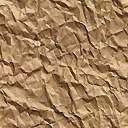 